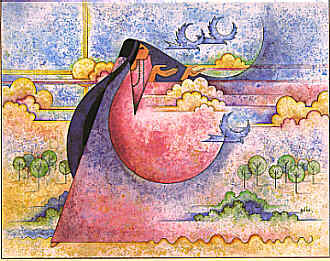 “Yes, God!” Committing to the Marianist Movement2017 Marianist Lay Community of North America Continental Assembly July 13-16, 2017University of Dayton, Dayton, OHCall for ProposalsThe planning committee for the July 2017 Marianist Lay Community of North America Continental Assembly is currently seeking proposals for workshop sessions and one keynote speaker for the upcoming assembly at the University of Dayton, July 13-16, 2017.  The theme for the Assembly is “Yes, God!” Committing to the Marianist Movement with the hope that we will examine the challenges of our current context, the challenges of the future, and how we might embrace the two and find food for the journey.  Workshop sessions will last roughly an hour to an hour and fifteen minutes.  Keynote sessions will be roughly an hour and fifteen minutes.  We invite anyone interested to submit a proposal for a workshop or a keynote as an individual or as a group of individuals, whether or not you are affiliated with the Marianists.  Please encourage others to complete a proposal, and if you would like to recommend them to Mike and/or Caitlin that is certainly helpful!  Return completed form below by September 15, 2016 to AssemblyProposal@mlnna.org.If you have questions about the Assembly that might aid in your proposal, please contact Mike Bennett at 513-498-9081 or mikejamb@gmail.com OR 
Caitlin Cronin Bennett at 513-509-6988 or caitlincro@gmail.com. “Yes, God!” Committing to the Marianist Movement2017 Marianist Lay Community of North America Continental Assembly PROPOSALName:	Address:	City:	State	Zip Code:	Phone:	Alternate Phone:	E-mail Address:	Community/ Affiliation with the Marianists (if any):Type of Proposal:We are currently searching for workshop proposals as well as one final keynote speaker who is a member of the laity that could possibly speak on how Mary has served as a model of influence in their lives.  The topic for the keynote can be adapted, but please let us know if you are submitting your proposal to be considered for a workshop session, the final keynote session, or for both.  Thank you.__ I’m submitting a proposal for a workshop session.__ I’m submitting a proposal for a keynote presentation.__ I’m submitting a proposal for either a workshop session or a keynote presentation.Proposed Keynote/ Workshop Title:Type of Keynote/ Workshop (Presentation, activity, discussion, prayer experience, panel, etc.):Synopsis of Proposed Keynote/ Workshop:(suitable for publication in conference program)In no more than two paragraphs, please explain the focus and thrust of your keynote/ workshop.  Also share how the keynote/ workshop will contribute to the theme of the assembly.  Feel free to add any additional information that will help us understand and evaluate your proposal.Desired Outcome(s):Please describe your desired outcome(s) for your keynote/ workshop.  These could be three learning outcomes you’d like people to walk away with, it could be as simple as sharing your story and inspiring others to carry the flame wherever they are, it could be to engage in a dialogue that begins a new initiative after the assembly, or another idea you might have.Presenter(s) Information:In one or two sentences (also for the conference program) briefly tell us about you and your relevant background.  To help in the selection process, please submit your resume(s) and a picture of yourself with this application and/or include an additional description below of the experience and skills that make you the right person (or people) to present this topic.  Please list all keynotes or workshop sessions (similar to this function) that you have given in the past.Audio/ Visual Needs: (i.e. projector, computer (PC/Mac), DVD player, microphone, etc.)This can obviously be adapted, but this information will help us make sure we have necessary resources if your workshop is selected for the assembly programming.